研究生选课管理操作说明**注意：本手册中截图均为测试数据。一、推荐使用浏览器系统推荐使用的Google Chrome 浏览器，是一款快速、简单且安全的网络浏览器，能很好地满足新型网站对浏览器的要求：Google Chromehttps://www.google.cn/intl/zh-CN/chrome/  （下载地址） 	支持操作系统和浏览器列表：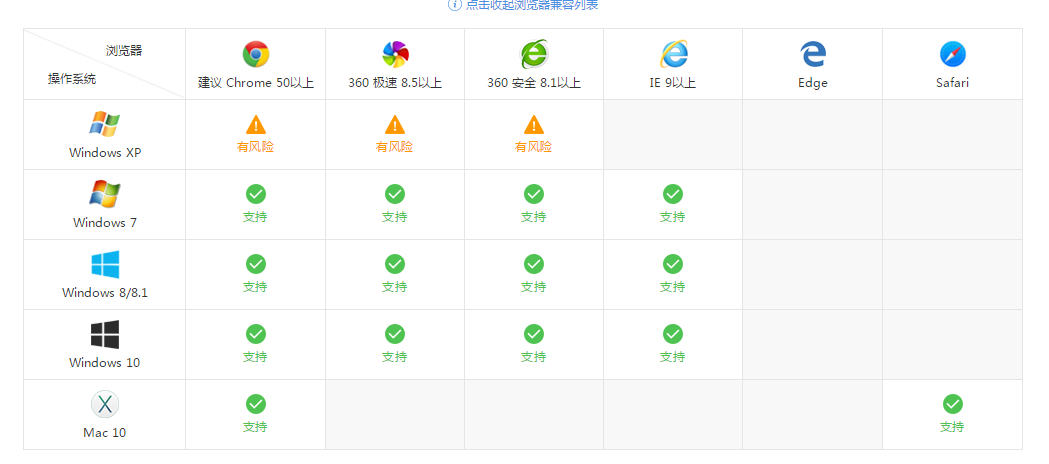 二、进入研究生选课平台1）登录暨南大学研究生选课管理平台用浏览器访问暨南大学研究生选课管理平台地址https://yjsxk.jnu.edu.cn/即可进入研究生选课服务平台，此时用自己的统一身份认证账号进行登录。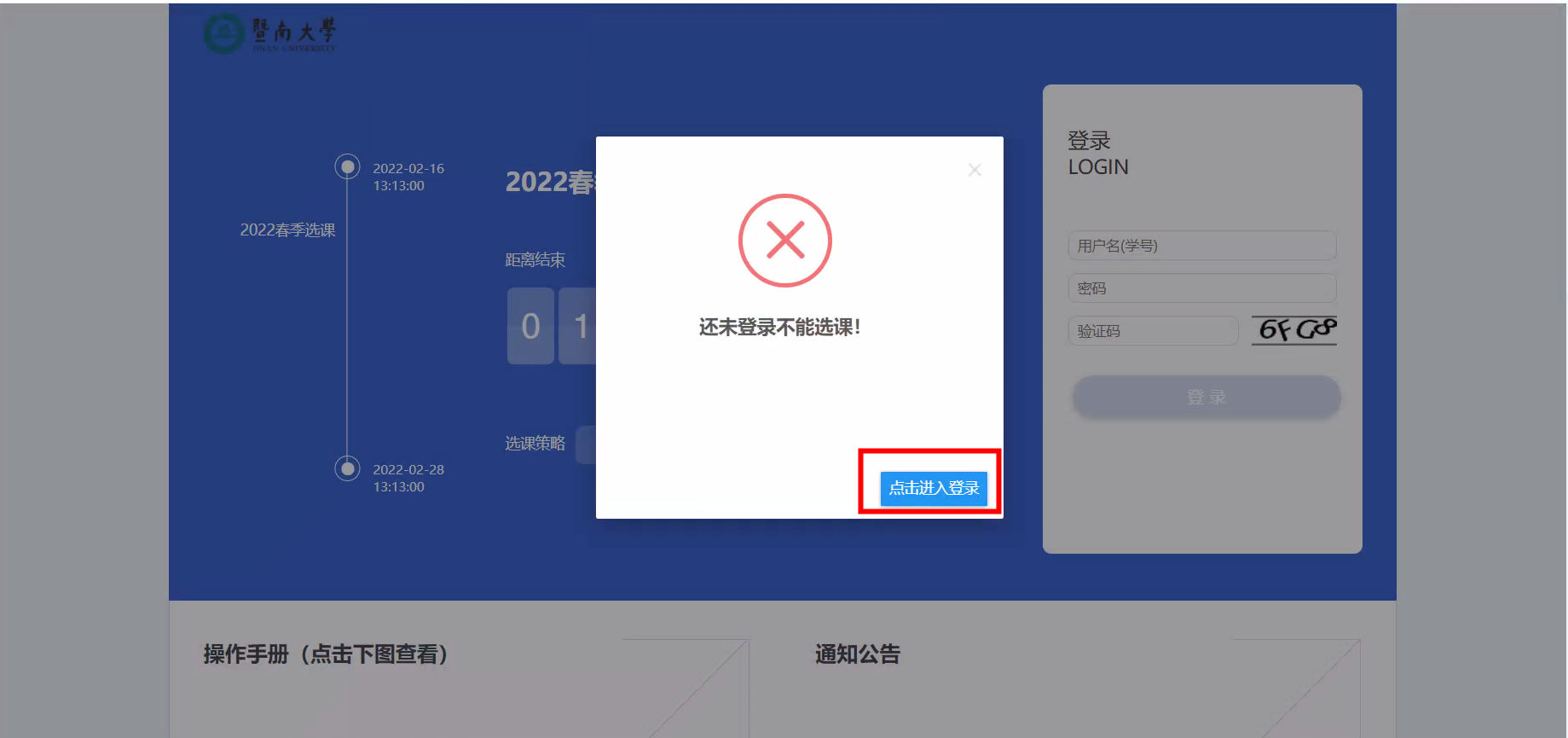 登录成功后，进入如下界面。点击“我的选课”即可进入选课平台，如果已经选过课程，可以点击“查看我的课表”来查看已选课程详情。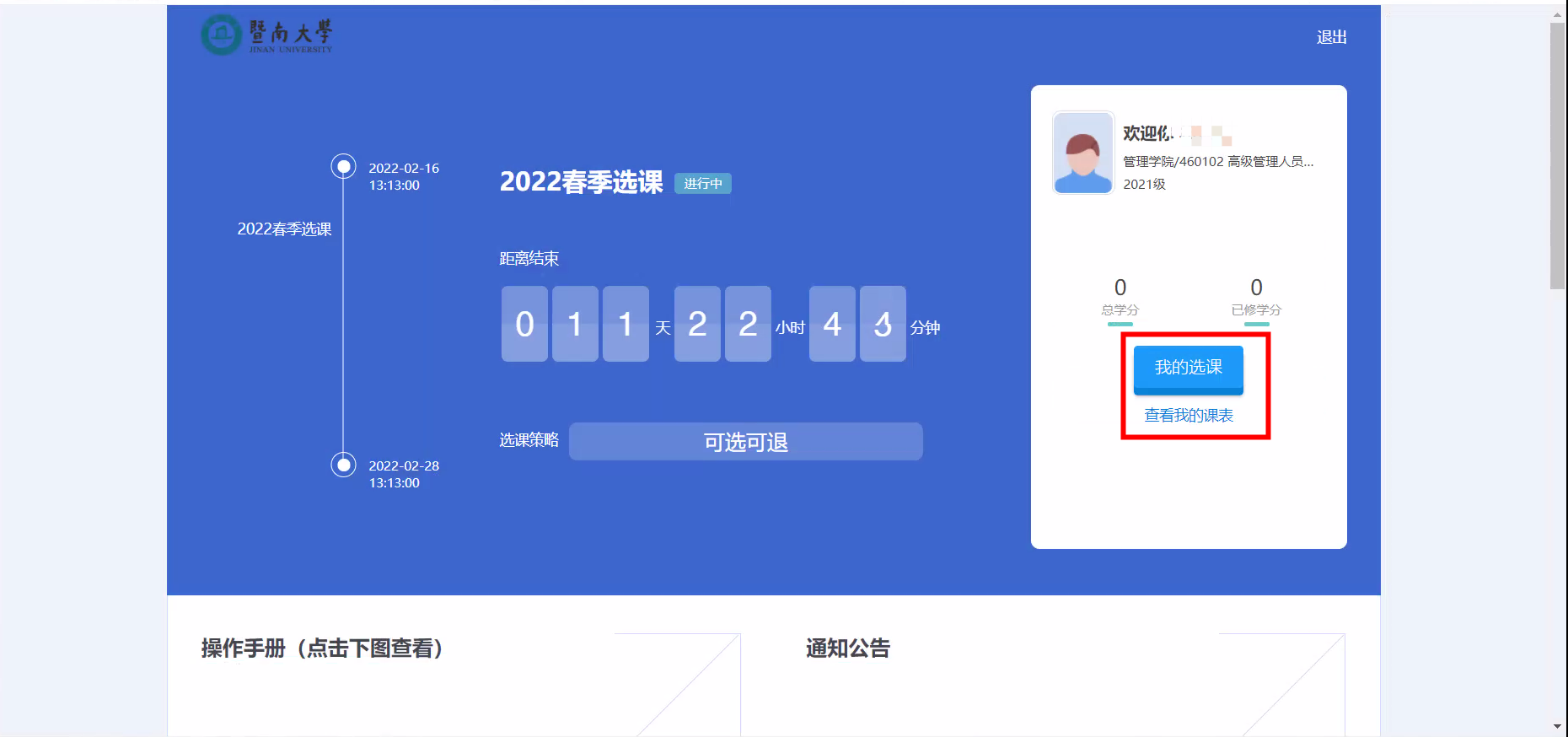 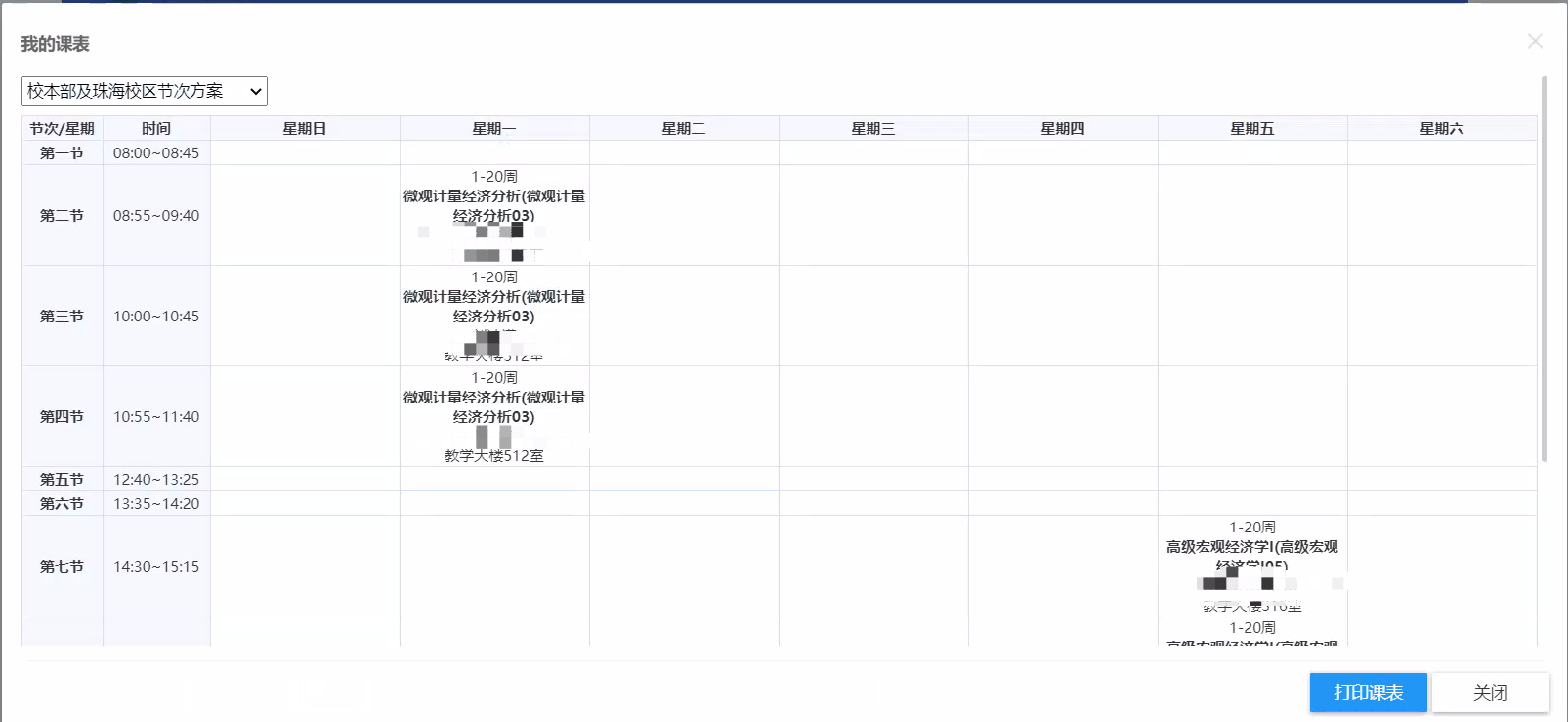 三、研究生选课1）开始选课（选课时确保学生本人研究生系统的注册状态为：已注册，如未注册请联系院系教务员进行注册）在首页点击“我的选课”进入选课平台后，点击“公选课”，即可查看所有可选的课程。如果知道课程代码、课程名称或者任课老师，可以利用搜索功能来快速查找。也可以利用系统预置条件来查找。本次专业课程也按照公选模式来选课，具体上课条件已由院系预先设置好，符合上课条件的才能选择课程。（开课院系选择学生所在学院查看本学院课程，本次不支持跨学院选课,如需跨学院学院请联系院系教务员进行帮选）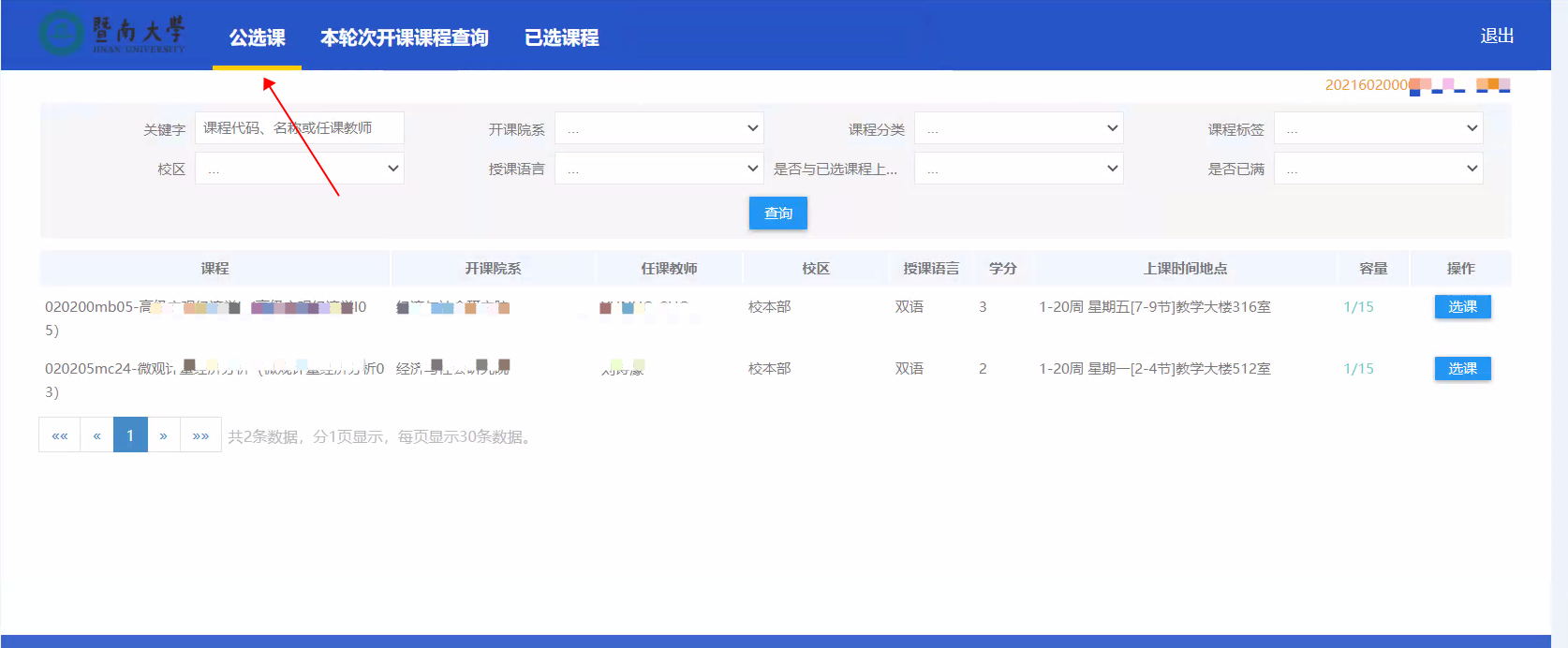 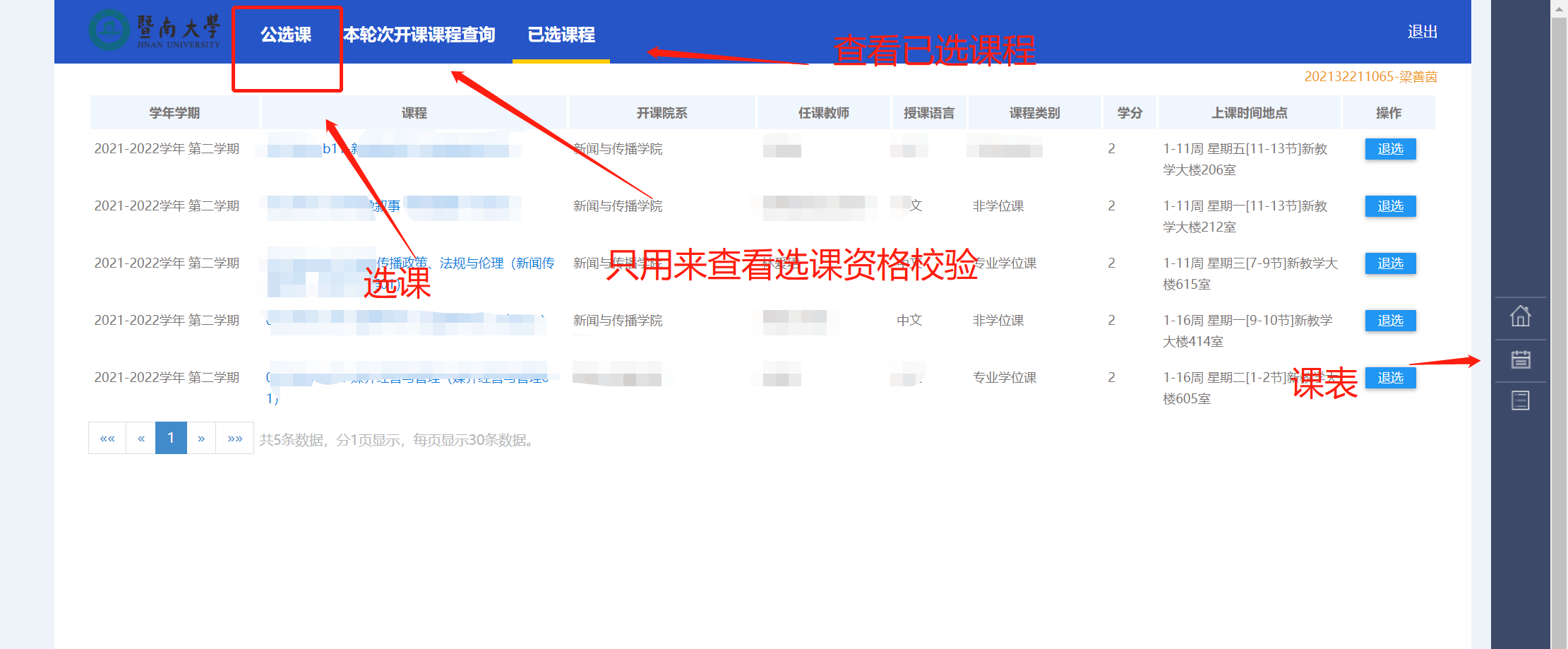 点击“选课”按钮，系统会自动判断当前选课条件，如果判断通过，则会提示“选课成功”，否则会弹框提示不能选择的原因。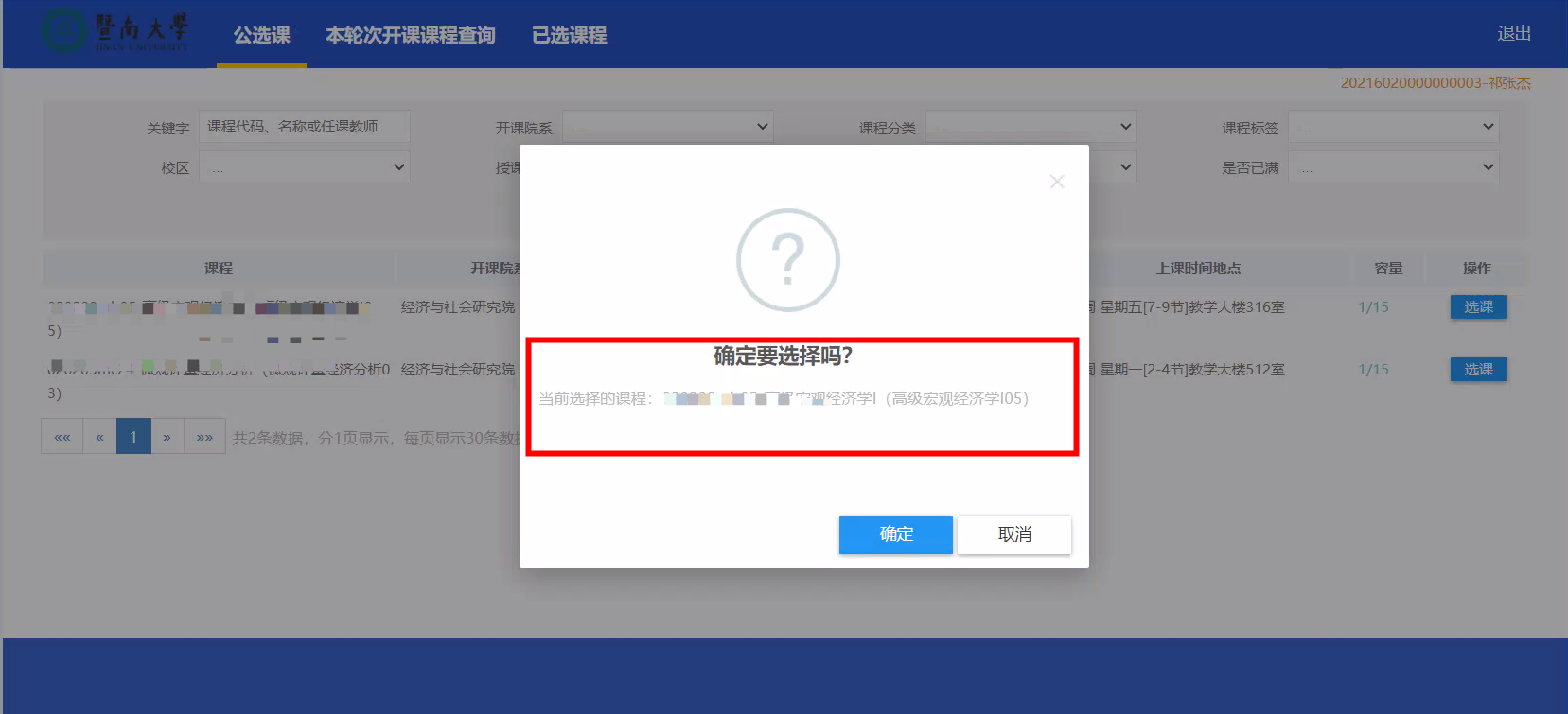 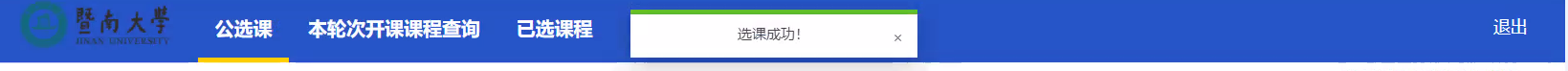 如果选课失败，会提示告知具体原因。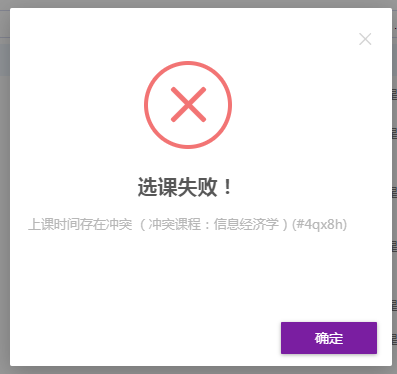 2）退课由院系预置的本学期上课名单，如退选菜单中已有课程即为院系教务员帮选课程。如需退选，请与本院系教务员联系。课程选择完后，可点击“已选课程”查看已经选好的课程，如果对某一门课程不满意，可点击课程后面对应的“退选”按钮，点击“确认”即可退课。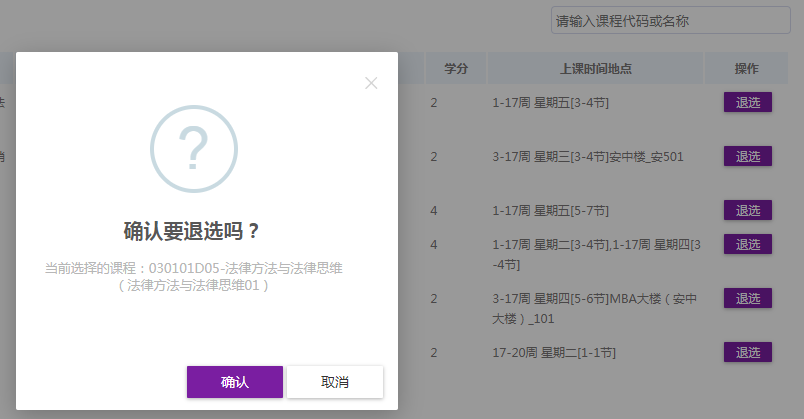 3）快捷入口在选课管理平台右侧，有快捷操作入口，通过点击对应的图标，可快速返回首页、查看已选课表、查看退课记录等。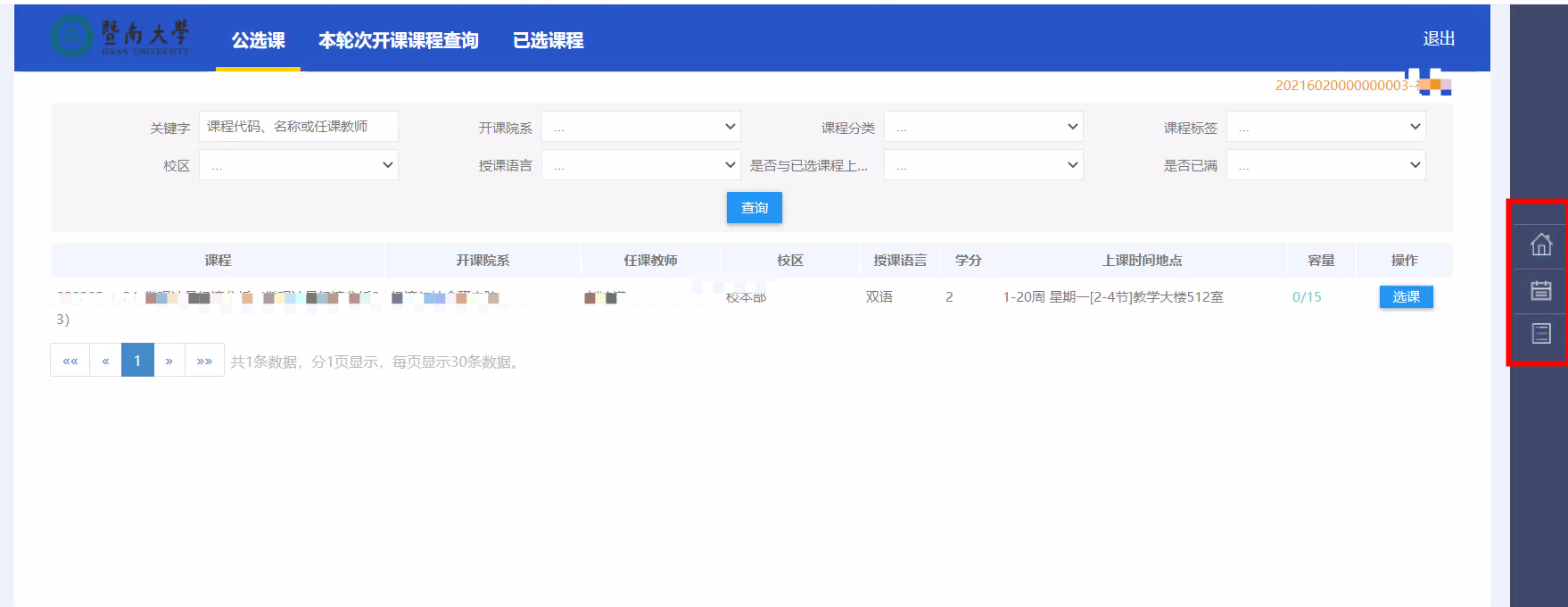 五、问题处理1.跨选课程可以本次不由学生本人选课，如需跨选请与院系教务员进行联系选课。
   2.使用中如遇到问题向各院系教务员咨询。